Maths– Place Value and Measures If the box is coloured blue, then there is a document (see small picture) in this folder that your child can use for the work.  They can design their own formats if they would like to.Tackle the investigations on the Measuring Length challenge cards. 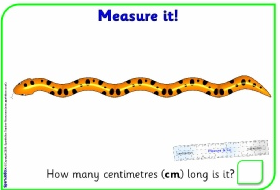 Measure items around your home using centimetres. Design a format to record these measures. 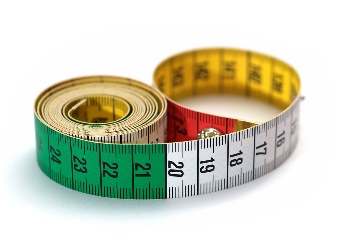   Complete MyMaths lesson and online homework for: Year 1 – Comparing measuresYear 2 –Measures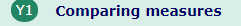 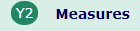 Bake a cake of your choice with a grown up. Cut your cake into half and then quarters to reinforce our learning on fractions. 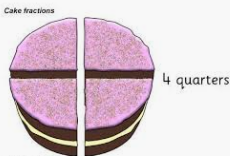 Complete MyMaths lesson and online homework for: Year 1 – Counting 1Year 2 –Number and place value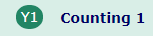 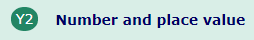 Use your number skills to complete these ‘Place Value’ tasks. 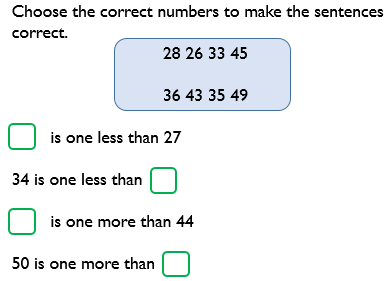 Go on a shape hunt at home. What 2D and 3D shapes can you see? Design you own format to record the shape you find.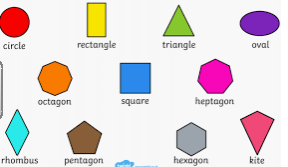 Play a board game to practise counting on and back to 100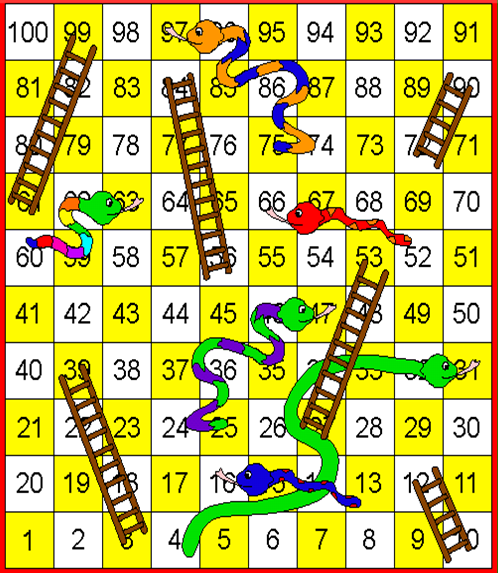 Complete the ‘Measures’ challenges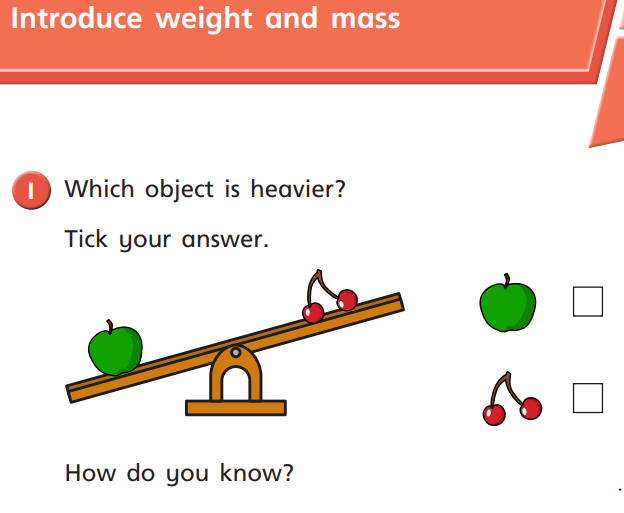 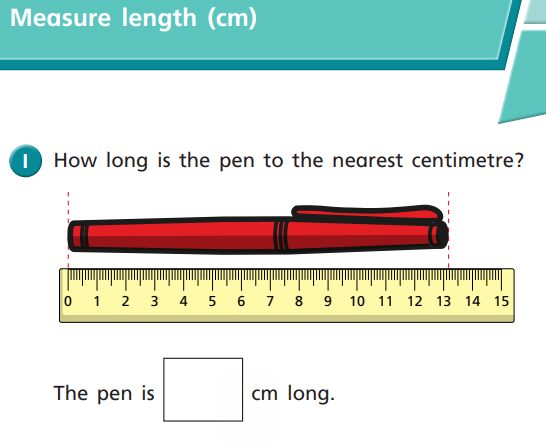 Continue to practise your tables. Year 1: 2, 5 and 10Year 2: 2, 3, 5 and 10(or your own required tables!)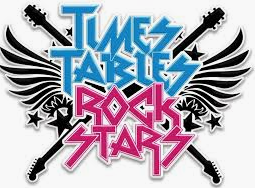 Complete MyMaths lesson and online homework for: Year 1 – Comparing massYear 2 –Units of measure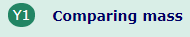 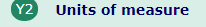 Use the hundred square to help you fill in the missing numbers.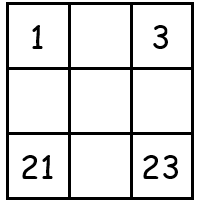 